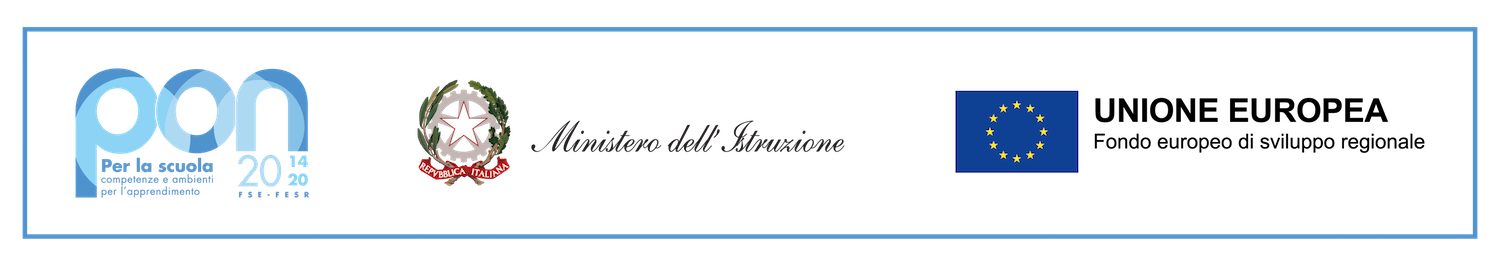 Al Dirigente scolasticoIC G VERGA VIAGRANDE ctic856009@istruzione.itFondi Strutturali Europei – Programma Operativo Nazionale “Per la scuola, competenze e ambienti per l’apprendimento” 2014-2020. Asse I – Istruzione – Fondo Sociale Europeo (FSE). Asse I – Istruzione – Obiettivi Specifici 10.2 – Azione 10.2.2 – Nota di Adesione prot. n. 134894 del 21 novembre 2023 – Decreto del Ministro dell’istruzione e del merito 30 agosto 2023, n. 176 – c.d. “Agenda SUD”.Oggetto: Dichiarazione di disponibilità personale interno ATA progetto “Alunni competenti” Nota 134894 del 21/11/2023 (DM 176 del 30/08/2023) - Agenda SudCodice identificativo progetto: 10.2.2A-FSEPON-SI-2024-228CUP: B84D23004700001Il/La sottoscritto/a………………………………………………………………………….……….., nato/a a …………………….CF……………………………………….personale scolastico dell’IC G. Verga Viagrande con la qualifica di □ DSGA/DSGA F.F.□ ASSISTENTE AMMINISTRATIVO□ COLLABORATORE SCOLASTICODICHIARA LA PROPRIA DISPONIBILITÀ a svolgere incarico, nel ruolo di appartenenza, nel progetto “Alunni competenti” Nota 134894 del 21/11/2023 (DM 176 del 30/08/2023) - Agenda SudCodice identificativo progetto: 10.2.2A-FSEPON-SI-2024-228CUP: B84D23004700001Dichiaro di possedere le competenze utili allo svolgimento delle attivitàDichiaro la disponibilità a svolgere l’incarico (è possibile segnare entrambe le opzioni):□	Nel periodo marzo – maggio 2024□	Nel periodo giugno – prima decade di luglio 2024Sono consapevole che:Le attività dovranno svolgersi al di fuori dell’orario di servizio.Il compenso orario è quello stabilito dal CCNL vigente.La quantificazione delle ore da retribuire verrà determinata compatibilmente con il budget disponibile per i costi indiretti e con le esigenze organizzative della scuola. L’importo corrisposto al termine delle attività non potrà superare l’importo massimo previsto nella lettera d’incarico e terrà conto: del budget effettivamente disponibile a conclusione del progetto per i costi indiretti; delle ore effettivamente espletate e dichiarate in apposito timesheet.Data										Firma		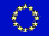 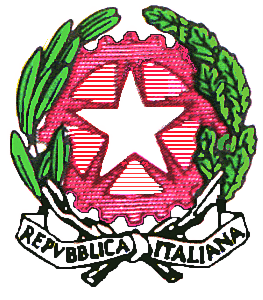 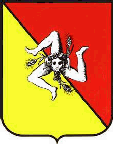 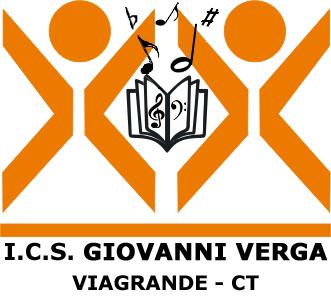 Istituto Comprensivo Statale“GIOVANNI VERGA”Infanzia – Primaria - Secondaria ad Indirizzo MusicaleVia Pacini, 62 - 95029 – Viagrande (CT)Tel. 0957894373 - Fax: 0957901476C.F.81003650876